UNIVERSIDAD AUTONOMA AGRARIA ANTONIO NARRO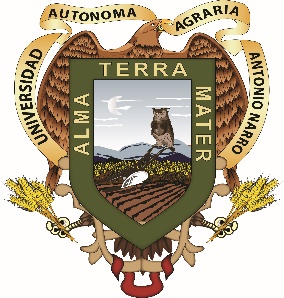 DEPARTAMANTO DEPORTIVO                                                          ANUARIO ESTADISTICO EQUIPOS  REPRESENTATIVOS DE LA UAAAN 2013UNIVERSIDAD AUTONOMA AGRARIA ANTONIO NARRODEPARTAMANTO DEPORTIVO                                                         DISCIPLINAS REPRESENTATIVAS DE LA UAAAN SALTILLO 2014UNIVERSIDAD AUTONOMA AGRARIA ANTONIO NARRODEPARTAMANTO DEPORTIVO                                DISCIPLINAS DEPORTIVAS REPRESENTATIVAS DE LA UAAAN SALTILLO- 2015UNIVERSIDAD AUTONOMA AGRARIA ANTONIO NARRODEPARTAMANTO DEPORTIVO                               ANUARIO ESTADISTICO DE LAS    DISCIPLINAS DEPORTIVAS REPRESENTATIVAS DE LA UAAAN 2016                   SEMESTRE- ENERO JUNIO            DEPORTEADMFORECONPROIRRIGAAMEPARAHORTIZOOTDLLOIMAICTAAGRTOT      RAMA      RAMA       ESPECIALIDADADMFORECONPROIRRIGAAMEPARAHORTIZOOTDLLOIMAICTAAGRTOT      RAMA      RAMAAJEDREZ110232010000010VFATLETISMO011212211221117VFBASQUETBOL001122210021012VBEISBOL010223212033120VBOX000221221033117VCHARRERIA010210117011015VFUT AMERICANO041254345155544FUT- RAPIDO221554323223130VFFUT-SOCCER012232332032124VFUTBOL BANDERA011201342005120FJUDO010211122032116VFKARATE130433232235233VFPESAS053557610921010577VFTKD110344235011122VFVOLY SALA221334253023232VFVOLY PLAYA100110111012110VFRODEO010110118012016VTOTAL37251141414036455394249234151510DEPORTEADMFORECONPROIRRIGAAMEPARAHORTIZOOTDLLOIMAICTAAGRTOT       RAMA       RAMAESPECIALIDADADMFORECONPROIRRIGAAMEPARAHORTIZOOTDLLOIMAICTAAGRTOT       RAMA       RAMAAJEDREZ120110111211114VFATLETISMO121131331112121VFBASQUETBOL231122122011119VFBEISBOL021112232021320VBOX211112111122117VCHARRERIA120122211122118VFUT AMERICANO433546244344350FUT- RAPIDO242411334121129VFFUT-SOCCER522421114111126VFFUTBOL BANDERA212214121202121FJUDO111111213010215VFKARATE201111311031116VFHALTEROFILIA001110111101311VFPESAS32105105555555570VFSOFTBOL132101211120218VTKD552512111110227VFVOLY SALA322111110022016VFVOLY PLAYA1111111010110 10 VFRODEO010021127122019VFRUGBY000512322522226VTOTAL363733423736373643263531314631814DEPORTEADMFORECONPROIRRIGAAMEPARAHORTIZOOTDLLOIMAICTAAGRTOT       RAMA       RAMAESPECIALIDADADMFORECONPROIRRIGAAMEPARAHORTIZOOTDLLOIMAICTAAGRTOT       RAMA       RAMAAJEDREZ231210121331222VFATLETISMO341101131112120VFBASQUETBOL231122142013123VFBEISBOL121112242021322VBOX311122111122119VCHARRERIA221123211122121VFUT AMERICANO453567255344255FUT- RAPIDO252511444121133VFFUT-SOCCER522621114111128VFFUTBOL BANDERA213215121203124FJUDO211111213010317VFKARATE111311411040220VFHALTEROFILIA121110100101110VFPESAS55105105105555101090VFSOFTBOL242101210020116VTKD643402211110126VFVOLY SALA212111210111014VFVOLY PLAYA0110111010110  8VFRODEO120120115122018VFRUGBY313532422423237VTOTAL475038473838454040263738345231814           DEPORTEADMFORECONPROIRRIGAAMEPARAHORTIZOOTDLLOIMAICTAAGRTOT      RAMA      RAMA       ESPECIALIDADADMFORECONPROIRRIGAAMEPARAHORTIZOOTDLLOIMAICTAAGRTOT      RAMA      RAMAAJEDREZ00110112010018VFATLETISMO0203213100    02115VFBASQUETBOL011221111021013VBEISBOL010332321022120VBOX000211121012112VCHARRERIA0001011210011017VFUT AMERICANO242256554260043FUT- RAPIDO121535423212233VFFUT-SOCCER120245332034130VFUTBOL BANDERA111311211121117FJUDO031322211022120VFKARATE021234234211128VFPESAS124321354313436VFTKD143422211124128VFVOLY SALA121223223022224VFVOLY PLAYA000221111022012VFRODEO0121102110011020V1510TOTAL8271841353738354712273017376